STATE CAMPOUT INFORMATION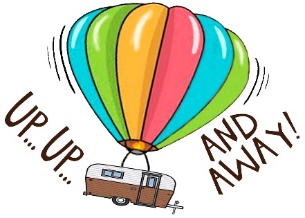 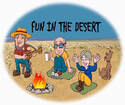 THERE WILL BE LYNDEN AND MOSES LAKE STATE CAMPOUTS THIS YEAR  Lynden State Campout, April 30 – May 2, 2021	      Moses Lake Summer Campout, June 3 – 6, 2021  does not include early bird days			               does not include early bird days	     Theme: “Up…Up…And Away! “			               Theme: “Fun In The Desert”The Fairgrounds and buildings at Lynden and Moses Lake, are reserved for our use.However, the possibility is that State COVID restrictions will not allow groups to use rental facility buildings to meet in, or the fairgrounds rental facility buildings are restricted to a limited number of people. This would mean we would not have use of the buildings to hold our activities in.The option is that we would conduct our State Campouts with OUTDOOR ACTIVITIES.--------------------------------------------------------------------------------------------------------------------------------------------------------------------------------------------------------Lynden Campout - We will register as we have in the past. Registration will be $35.00 per night. Please register at least 2 weeks prior to the campout.--------------------------------------------------------------------------------------------------------------------------------------------------------------------------------------------------------Moses Lake Campout - Moses Lake has changed their reservation policies.The cost to register, as normal, in the South Field will be $35.00 for the power & water only sites.Please use MOSES LAKE - FORM-1 to register. I have also reserved the Center Field (the large-covered area, stage, flagpole area, etc.) to be used for outdoor activities. The new policy is that members wanting FULL HOOKUP sites must reserve the full hookup sites. Reserve the sites with Grant County Fairgrounds RV Camping at:  509-765-3581 or visit their website. They are now taking reservations for the Pavilion Campground sites and you will need to select a site. Also, there will be a Moses Lake Campground host there to assist you if needed.  The Moses Lake RV Pavilion Campground rate is $35.00 per night for the full hookup sites. The Pavilion Campground is located at the far northeast corner of the fairgrounds.Members will not be allowed to camp there unless they reserve a site with the Fairgrounds.There will be an additional $5.00 fee we need to charge to cover our miscellaneous operating costs. So, you will need to complete MOSES LAKE - FORM-2 after reserving a full hookup site with the Fairgrounds.--------------------------------------------------------------------------------------------------------------------------------------------------------------------------------------------------------THE CAMPOUTS WILL HAPPEN !Send in your State Reservation Form found here at least two weeks prior to the event or as soon as possible.Remember, members wanting full hookups must reserve sites with Grant County Fairgrounds.--------------------------------------------------------------------------------------------------------------------------------------------------------------------------------------------------------Dee and I are in the process of planning the campout programs to conduct the activities for indoors or outdoors. We are planning to have opening and closing ceremonies, and at Lynden having the presidents meeting and the general state meeting for all members. At the campouts we can play games like (bean bag B Ball, etc..), have raffles, craft/yard sales, possibly entertainment and door prize drawings on Sunday morning. Door prizes to be drawn on Sunday morning consist of items like:  30A surge protector, freestyle rocker chair, outdoor utility cart, outdoor personal table, water hose, water regulator, door mat, vent cushions, in-line water filter, coffee maker, and many, more items. You must be present to win.For outdoor activities, members will need lawn chairs. Chapters or individuals planning to have raffles and or craft/yard sales you will need your own outdoor tables. Pop-up canopies for shelter will be helpful. Also, individuals or chapters will need to plan their own meals.  If needed, we will provide extra face masks and hand sanitizer at various locations on the grounds.Dee and I and the state Staff will see you at the Campouts.